Geography Focus – The Anglo-Saxons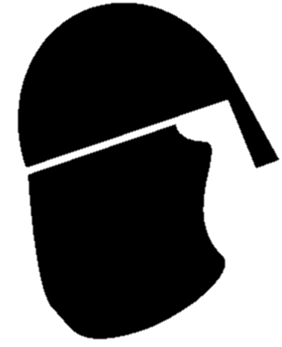 Enquiry Question: Was the Anglo-Saxon period       really a Dark Age?Year 5 – King Arthur and the Knights of the Round TableThe Curriculum – Threshold ConceptsHistory develop a chronologically secure knowledge and understanding of British and world history 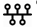 develop the appropriate use of historical terms understand how our knowledge of the past is constructed from a range of sources 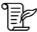 construct informed responses that involve thoughtful selection and organisation of relevant historical information 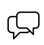 note connections, contrasts and trends over time regularly address and devise historically valid questions about significance.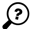 SciencePhysics – Properties and Changes of Materials(Mixtures and Separation)when two or more substances are mixed and remain present the mixture can be separatedsome changes can be reversed and some cannotmaterials change state by heating and cooling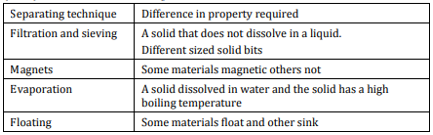 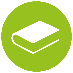 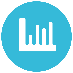 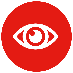 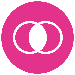 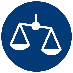 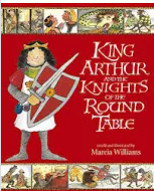 English focus text: King Arthur and the Knights of the Round Table by Marcia WilliamsExtended writing outcomes:-Play script describing one of Lancelot’s adventures. Children will use period vocabulary and create a cast of supporting characters. Short writing outcomes: -Recount of a specific event from another character’s point of view.Link Reading: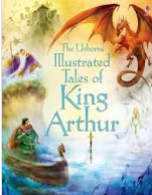 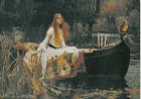 P.E: Hockeychoose and combine techniques in game situationswork as part of a team to score points or gain possessionfield, defend or attack tactically by anticipating the direction of playuphold the spirit of fair play and respect in all competitive situationsI.C.T: Digital Literacy (E-Safety)- Give examples of the risks of online communities, demonstrate knowledge how to minimise risks and report problems, Understand the effect of online comments and show responsibility and sensitivity when online.RE: Religion: SikhismTheme: Belief into action Key Question: How far would a Sikh go for his / her religion?• Present the key teachings and beliefs of a religion.• Refer to religious figures and holy books to explain answersPSHE: Jigsaw Being Me In My World.Music: Music Express.Musical Focus: Performance.Unit: Our CommunityChildren will be looking at changes through time. MFL: SpanishHistory develop a chronologically secure knowledge and understanding of British and world history develop the appropriate use of historical terms understand how our knowledge of the past is constructed from a range of sources construct informed responses that involve thoughtful selection and organisation of relevant historical information note connections, contrasts and trends over time regularly address and devise historically valid questions about significance.SciencePhysics – Properties and Changes of Materials(Mixtures and Separation)when two or more substances are mixed and remain present the mixture can be separatedsome changes can be reversed and some cannotmaterials change state by heating and coolingEnglish focus text: King Arthur and the Knights of the Round Table by Marcia WilliamsExtended writing outcomes:-Play script describing one of Lancelot’s adventures. Children will use period vocabulary and create a cast of supporting characters. Short writing outcomes: -Recount of a specific event from another character’s point of view.Link Reading:The Curriculum:Art and Design: Drawing – Typography and Maps.We are going to explore how some artists use graphic skills to create pictorial maps using symbols (personal and cultural) to map identity as well as geography. We will create pictorial / 3-dimensional maps which showcase our personalities.DT: Frame Structures – Spaghetti TowersHands-on workshop challenging students to build the highest tower possible with limited supplies.